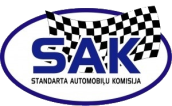 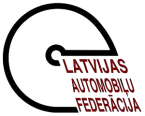 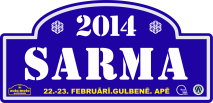 Testa Posma pieteikuma Forma / Shakedown Entry Form 	organizer’s space / organizatora vietaApstiprinājums un vienošanāsAr šo es apstiprinu, ka uzņemos pilnu atbildību par savu dalību „Sarma 2014". Es neizvirzīšu pretenzijas pret organizatoriem, tā pārstāvjiem, Latvijas Automobiļu federāciju vai FIA par jebkādiem negadījumiem, traumām vai citiem, kas radušies rallija laikā. Esmu informēts un apņemos ievērot likumus un noteikumus, kas reglamentē šo pasākumu, kā arī ievērot un ņemt vērā Sacensību vadītāja un Sacensību žūrijas norādījumus un lēmumusAcknowledgement and agreementI hereby declare that I take part in „Sarma 2014” at my own risk. I will not hold the organiser, its officials, the Latvian Automobile Federation or the FIA responsible for any accidents, injuries etc occurring during the rally. I have knowledge of and undertake to follow regulations and rules governing the event, as well as instructions and decisions of the Clerk of the Course and the Stewards of the Meeting.Dalībnieks / Entrant					Pilots / Driver				Stūrmanis / Co-driverParaksts____________________			Paraksts____________________		Paraksts____________________Signature						Signature					SignaturePlease send your entry form to:E-mail: entryform@autorally.lvAizpildītas pieteikuma formas lūdzu sūtīt:E-pasts: entryform@autorally.lvPIETEICĒJSPIETEICĒJSPILOTSPILOTSPILOTSSTŪRMANISENTRANTENTRANT1st DRIVER1st DRIVER1st DRIVERCO-DRIVER Komanda Team Name Pieteicējs Entrant Vārds First name Uzvārds Surname Mob. tālrunis Mobile E-mail E-mail  AUTOMAŠĪNA			DETAILS OF  THE CAR  AUTOMAŠĪNA			DETAILS OF  THE CAR  AUTOMAŠĪNA			DETAILS OF  THE CAR  AUTOMAŠĪNA			DETAILS OF  THE CAR  AUTOMAŠĪNA			DETAILS OF  THE CAR MARKA UN MODELIS GRUPA UN KLASE GRUPA UN KLASE GRUPA UN KLASE MAKE AND MODEL GROUP AND CLASS GROUP AND CLASS GROUP AND CLASS IZLAIDUMA GADS FIA HOMOL. Nr. FIA HOMOL. Nr. FIA HOMOL. Nr. YEAR OF MANUFACTURING FIA HOMOLOGATION nr. FIA HOMOLOGATION nr. FIA HOMOLOGATION nr. MOTORA TILPUMS REĢISTRĀCIJAS Nr. REĢISTRĀCIJAS Nr. REĢISTRĀCIJAS Nr. CYLINDER CAPACITY REGISTRATION Nr. REGISTRATION Nr. REGISTRATION Nr.APDROŠINĀŠANAS KOMPĀNIJAINSURANCE COMPANY APDROŠINĀŠANAS POLISES Nr. INSURANCE POLICY No. APDROŠINĀŠANAS POLISES Nr. INSURANCE POLICY No. APDROŠINĀŠANAS POLISES Nr. INSURANCE POLICY No.			DALĪBAS MAKSA / ZIEDOJUMS			DALĪBAS MAKSA / ZIEDOJUMS			DALĪBAS MAKSA / ZIEDOJUMS			DALĪBAS MAKSA / ZIEDOJUMSENTRY  FEES / DONATIONENTRY  FEES / DONATIONENTRY  FEES / DONATIONENTRY  FEES / DONATIONRallijsprintam	“Sarma 2014”100 EURZiedojuma apmaksa līdz17.02.2014.Ziedojuma apmaksa līdz17.02.2014.Rallysprint	“Sarma 2014”100 EUREntries Closing date 17.02.2014.Entries Closing date 17.02.2014.